2015 Northern Mine Rescue ContestWritten Exam(First Aid Competition)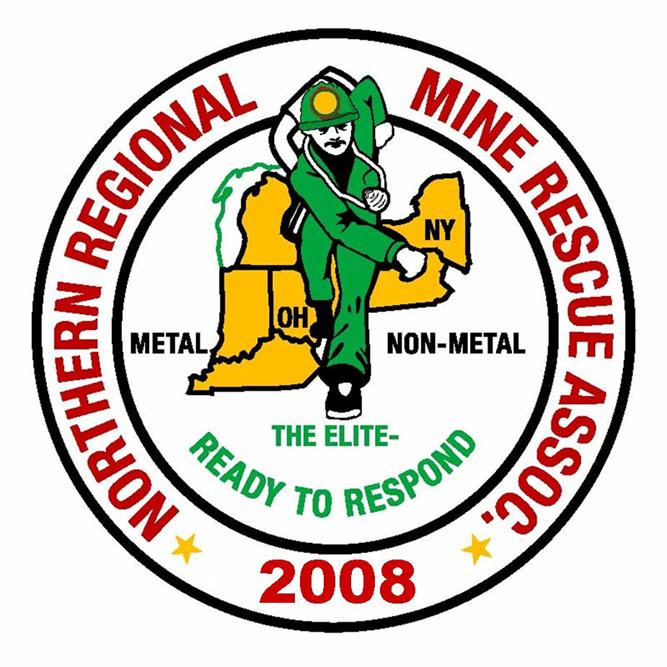 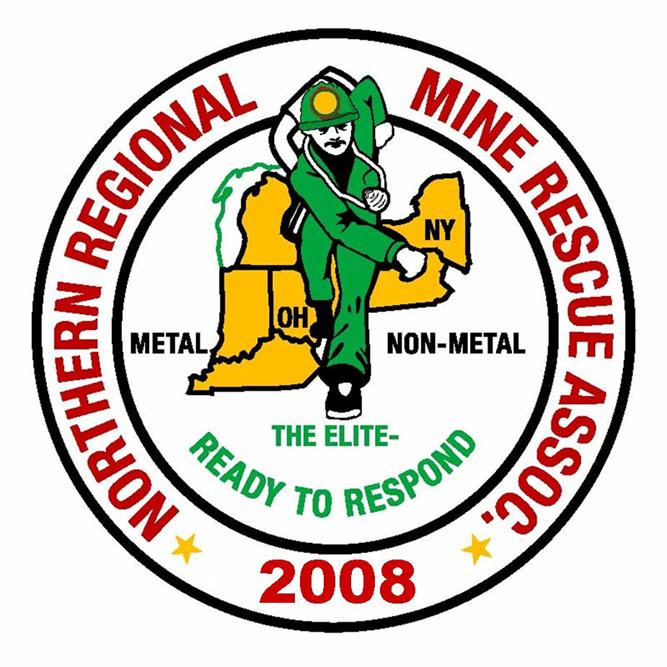 July 28, 2015Clymer, New York2015 Northern Mine Rescue ContestWritten Exam – First Aid CompetitionDirections: Fill in the corresponding bubble on your Scantron sheet to indicate the letter preceding the correct answer to each of the following questions.  Select only one answer per question.What type of move is used to ensure stability of the head and spine where a trauma injury is suspected?Clothing dragCradle carryDirect carryLog roll
When ventilating a patient with a stoma the head tilt chin lift is not required.TrueFalseSpecific signs and symptoms that indicate some type of emergency relating to the heart best describe:Heart failureMyocardial infarctionAngina pectorisCardiac compromise
What is the prescribed amount of time to flush a chemical burn with water?5 minutes10 minutes15 minutes20 minutes
Work in EMS means that exposure to pathogens is likely.  Pathogens can enter the body in which of the following way/ways?IngestionInjectionAbsorptionAll of the above
A patient found in respiratory distress exhibits pale skin and cyanosis of the nail beds.  These are signs of:Respiratory failureAsthmaHypoxiaRespiratory arrestDecompensated shock is very serious and can quickly become:IrreversibleHypoperfusionCompensatedAnaphylaxis
Positional Asphyxia is the proper application of mechanical restraints to a combative patient.TrueFalse
The main function of which body system is to provide structure, support and protection for the body and internal organs and allow for body movement?CardiovascularSkeletalMuscularNervous
The amount of air being moved in and out of the lungs with each breath is the definition of ____________________ . Tidal volumeDyspneaAgonal respirationsPositive pressure ventilation
Assessment of circulation in an adult or child (one year or older) is accomplished by checking the ____________________ . Brachial pulse Carotid pulseFemoral pulseAll of the above
One of the most common tools used for obtaining a patient’s medical history at all levels of EMS is called the SAMPLE history tool.  In the acronym the “M” stands for:Major complaintMedicationsMedical historyMental status 
Of the four diseases of most common concern to Emergency Medical Responders tuberculosis and meningitis do not have a vaccine available.TrueFalse
Patient assessment at an accident scene reveals the patient has a slight droop to the left side of his face and he seems confused.  These signs are most likely indicative of __________________.SeizureStrokeHeart attackShock
The loss of body heat to the atmosphere or nearby objects without physical contact is the definition of:RadiationConvectionEvaporationConduction
During a large-scale emergency, the __________________ is responsible for all aspects of emergency response.Triage OfficerStaging OfficerIncident CommanderMobile Command Officer
An employee was found in the break area unresponsive.  It was reported that her pulse is rapid and weak, there is swelling of her tongue and a rash on her neck.  What type of medical emergency is the employee likely suffering?HyperglycemiaHypoglycemiaPoison ingestionAllergic reaction
Patients that have an internal automated defibrillator must not have an AED used on themTrueFalse
The air we exhale contains approximately _______% oxygen.3421165After completing scene size-up and performing primary assessment of a trauma patient with no significant MOI what is the next step in the patient assessment algorithm?Obtain history of chief complaintPerform rapid assessmentObtain base-line vital signsPerform focused assessment for specific injury
Oxygen should not be given to a patient hyperventilating as it prevents the ability to slow breathing rate.TrueFalse
Which quadrant of the body contains the appendix and part of the small and large intestine?Right upper quadrantRight lower quadrantLeft upper quadrantLeft lower quadrant
Perfusion is defined as:The adequate supply of well-oxygenated blood to parts of the bodyOne entire cycle of breathing in and outThe act or process of inhaling and exhalingBreathing that requires increased effort by the patient
Of the below situations which is least likely that  a patient may benefit from supplemental oxygen?ApneaHeart FailureShockConvulsions
In an attempt to control profuse external bleeding of a patient, direct pressure and elevation have been applied without stopping blood flow.  What should the next step be?Apply dressing and bandageApply tourniquetApply pressure to pressure pointAdminister oxygen and treat for shockIdentifying the mechanism of injury or the nature of illness is part of which of the following?Scene size-upScene safetySecondary assessmentBSI precautions
_____________ is a form of distributive shock caused by a severe allergic reaction.Hemorrhagic shockCardiogenic shockAnaphylactic shockPsychogenic shock
A patient exposed to a hot environment, perspiration is present and has severe cramps in the legs and abdomen accompanied by moist pale skin is at what level of heat emergency?Heat strokeHeat crampsHeat exhaustionNone of the above
Which one of the following is the most appropriate care for an open abdominal injury?Pack the inside of the wound with clean dressingPour sterile saline over the woundCover the wound with a dry, clean dressingCover the wound with moist, sterile dressing
Which of the following acronyms is a common tool used to assess chest pain?OPQRSTSAMPLEAVPUSNAFUANSWER KEYWritten Exam– First Aid CompetitionQ   Answer	Source (Reference Brady’s 9th Edition)1.    	D.		Chapter 5, pg. 1082.    	A.		Chapter 8, pg. 1473.    	D.		Chapter 13, pg. 2774.    	D.		Chapter 17, pg. 3885.    	D.		Chapter 3, pg. 406.    	C.		Chapter 14, pg. 2917.    	A.		Chapter 18, pg. 4018.    	B.		Chapter 5, pg. 1119.    	C.		Chapter 4, pg. 7210.  	A.		Chapter 8, pg. 14011.  	B.		Chapter 10, pg. 19012.  	B.		Chapter 11, pg. 21813.  	B.		Chapter 3, pg. 4314. 	B.		Chapter 15, pgs. 311-31215.  	A.		Chapter 16, pg. 33516.  	C.		Chapter 26, pg. 58517.  	D.		Chapter 15, pg. 32418.  	B.		Chapter 10, pg. 20719.  	C.		Chapter 9, pg. 17120.  	D.		Chapter 12, pg. 24221.  	B.		Chapter 14, pg. 299 22.  	B.		Chapter 4, pg. 6623.  	A.		Chapter 11, pg. 22124.  	D.		Chapter 9, pg. 180 25.  	B.		Chapter 17, pg. 36026.  	A.		Chapter 12, pg. 24827.  	C.		Chapter 18, pg. 39928.  	C.		Chapter 16, pg. 33729.  	D.		Chapter 21, pg. 474 30.  	A.		Chapter 13, pg. 281	